Publicado en México  el 07/09/2021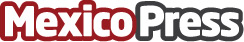 5 razones por las que las Pymes fracasanChipax, el software que ordena la gestión financiera de las pymes, analiza los principales motivos por los que los negocios quiebranDatos de contacto:Lina Vanegas +573108610878Nota de prensa publicada en: https://www.mexicopress.com.mx/5-razones-por-las-que-las-pymes-fracasan Categorías: Finanzas Marketing Emprendedores E-Commerce Software Recursos humanos http://www.mexicopress.com.mx